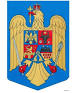 JUDEŢUL BRAŞOVCONSILIUL LOCAL AL COMUNEI AUGUSTINStr. Lungă nr. 238, AUGUSTIN, cod 507151, Tel/fax: 0374-279816www.primariaaugustin.ro,    E-mail: primariaaugustin@yahoo.com__________________________________________________________HOTĂRÂREA Nr. 36 din 26.07.2023privind alegerea preşedintelui de şedinţă al Consiliului local  pentrulunile IULIE, AUGUST,SEPTEMBRIE  2023Consiliul Local al Comunei Augustin, judeţul Brașov, întrunit în ședința ordinară din data de 26.07.2023 în  ședință ordinară; Având în vedere : - Referatul de aprobare la proiectul de hotărâre inițiat de către primarul comunei Augustin  înregistrat sub nr. 1770 /18.07.2023, privind alegerea preşedintelui de şedinţă al Consiliului local  pentru lunile IULIE, AUGUST,SEPTEMBRIE  2023- Raportul de specialitate nr. 1769/18.07.2023, întocmit de către Secretarul general U.A.T.  din cadrul aparatului de specialitate al primarului comunei Augustin; - Raportul de avizare al comisiei de specialitate din Consiliul Local Augustin   Potrivit prevederilor:- art.  123 alin.(1) din   Ordonanţa de Urgenţă nr.57 privind Codul  administrativ-  în baza Raportului de avizare al Comisiei de specialitate a Consiliului local ;- în conformitate cu dispoziţiile art. 6 din  Legea nr. 52/2003 – privind transparenţa decizională în administraţia publică- având in vedere  -  art.129 alin (1), alin. (4), lit. „a” , precum si în temeiul  art.139 ,alin(3), lit a) din  Ordonanţa de Urgenţă nr.57 privind Codul  administrativ;În temeiul art. 196 alin(1) lit.,,a” din  Ordonanţa de Urgenţă nr.57 privind Codul  administrativHOTĂRĂȘTE: Art.1 -   Se alege preşedinte de şedinţă al Consiliului local pentru lunile IULIE AUGUST,SEPTEMBRIE  2023 dl consilier Bortă Gheorghe, care va conduce şedinţele Consiliului local şi va semna hotărârile adoptate de acesta. Art.2 - De ducerea la îndeplinire a prezentei hotărâri răspunde secretarul general al comunei Art.3 - Prezenta hotărâre poate fi contestată conform prevederilor Legii nr 544/2004 privind contenciosul administrativ, cu modificările și completările ulterioare.  Art. 4. Hotărârea se comunică : primarului comunei Augustin, compartimentelor de specialitate din cadrul Primăriei comunei Augustin , Instituției Prefectului – județul Brașov. Președinte de ședință                                             Secretar general comună  Bortă Gheorghe                                                       Garcea Gheorghe Mircea*Adoptată cu11voturi pentru, 0 împotrivă , 0 abținere